              Ředitelství silnic a dálnic ČR, státní příspěvková organizace,                                          se sídlem: Na Pankráci 546/56, 140 00 Praha 4 - Nusle                            zastoupena Ing. Zdeňkem Kuťákem, pověřeným řízením Správy Plzeň se sídlem: Hřímalého 37, 301 00 Plzeň                                                                      IČ: 65993390 DIČ: CZ65993390                                                                          bankovní spojení: ČNB, číslo účtu : 10006-15937031/0710                                                                jako „Prodávající” na straně jedné aBERGER BOHEMIA a.s.se sídlem: Klatovská 410/167, 320 64 Plzeň                                                        zastoupena : Ing. Zdeňkem Pilíkem, předsedou představenstva a.s.IČ: 45357269 DIČ: CZ45357269                                                                                                                                   zapsána v obchodním rejstříku vedeném Krajským soudem v Plzni, odd. B, vložka 217 bankovní spojení: UniCredit Bank Czech Republic, a.s., účet : 1518318501/2700                                                          jako „Kupující” na straně druhéuzavřeli níže uvedeného dne, měsíce a roku, v souladu s příslušnými ustanoveními zák. č. 89/2012 Sb., občanský zákoník, v platném znění, zák. č. 219/2000 Sb., o majetku České republiky a jejím vystupování v právních vztazích v platném znění tutoKUPNÍ SMLOUVUčíslo prodávající : 06PO-000401                         číslo kupující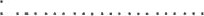 k prodeji vytěženého materiálu získaného při opravě silnice l. třídy akce :I/20 Plzeň KarlovarskáPředmět smlouvy1 . Prodávající je příslušný hospodařit s materiálem — vytěžená obalovaná směs, získaným při opravě silnice l. třídy číslo: I/20 v k.ú. Plzeň2.   Předmětem této smlouvy je prodej nepotřebného materiálu „vytěžená obalovaná směs“                                  v celkovém množství 762,20 tun. Prodávající touto smlouvou prodává a kupující se zavazuje tento materiál v dohodnutém termínu převzít a zaplatit Prodávajícímu sjednanou kupní cenu.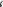 II.Podmínky prodejeKupující se zavazuje:Předmět prodeje převzít:do doby 5-ti dnů ode dne jejího vytěžení v množství 762,20 tunMístem převzetí je místo stavby I/20 v km 77,810-78,360.Nebude-li materiál převzat Kupujícím v dohodnutém termínu a množství, bude prodávajícím deponován na místě určeném prodávajícím.V tomto případě je Kupující povinen uhradit prodávajícímu takto vzniklé náklady.Při nepřevzetí materiálu v dohodnutém termínu a množství nejpozději do 5-ti následujících pracovních dnů je Kupující povinen zaplatit smluvní pokutu ve výši 1 % z kupní ceny za každý i započatý den prodlení.Prodávající se zavazuje:Zajistit v dohodnutém termínu materiál k převzetí v dohodnutém množství.Materiál připravit k převzetí na určeném místě, tj. místo stavby.                                                                            III.Kupní cenaKupní cena se sjednává dohodou v souladu s ustanovením § 22 odst. 1 zákona č. 219/2000 Sb. ve výši 89.134,- Kč bez DPH a vyplývá z provedeného poptávkového řízení — na realizaci. Z toho DPH činí 18 718,14 Kč. Kupní cena celkem včetně DPH 107 852,14 Kč.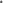 Kupní cena bude Kupujícím uhrazena do 30-ti dnů od vystavení faktury. Nebude-li kupní cena ve stanoveném termínu uhrazena, je Kupující povinen uhradit Prodávajícímu smluvní pokutu ve výši 0,1 % z nezaplacené částky za každý i započatý den prodlení.IV.Další ujednáníKupující bere na vědomí, že jím kupovaný materiál nese stopy opotřebení — jde o použitý materiál, s jehož stavem se seznámil. Z tohoto důvodu se smluvní strany dohodly, že nelze jeho kvalitu kupujícím dodatečně reklamovat.Věci neupravené touto smlouvou se řídí příslušnými ustanoveními Občanského zákoníku a zákona č. 219/2000 Sb. o majetku ČR.Účastníci této smlouvy prohlašují, že smlouva byla sepsána srozumitelně, určitě, na základě pravdivých údajů dle jejich svobodné vůle a že smluvnímu ujednání nejsou na překážku žádné okolnosti bránící jejímu uzavření.Tato smlouva se uzavírá ve dvou vyhotoveních s platností originálu, z nichž každá smluvní strana obdrží jedno.Kupující bere na vědomí a souhlasí s uveřejněním uzavřené smlouvy v registru smluv vedeném pro tyto účely Ministerstvem vnitra, v souladu se zákonem č. 340/2015 Sb., neboť ŘSD ČR je subjektem, jež nese v určitých případech zákonnou povinnost smlouvy uveřejňovat.Kupující nepovažuje obsah smlouvy za obchodní tajemství ve smyslu § 504 zák. č. 89/2012 Sb. občanský zákoník.V Plzni dne 20-04-2018                                                         V Plzni dne 11-04-2018SOUPIS NEPOTŘEBNÉHO MATERIÁLUI/20 Plzeň, KarlovarskámateriálMnožstvíjednotková cena bez DPHcelkem bez DPH (po zaokrouh.)Vytěžená obalovaná směs762,20 tun116,943 Kč/t89 134,- KčCENA NEPOTŘEBNÉHO MATERIÁLU CELKEMCENA NEPOTŘEBNÉHO MATERIÁLU CELKEM89 134,- Kč